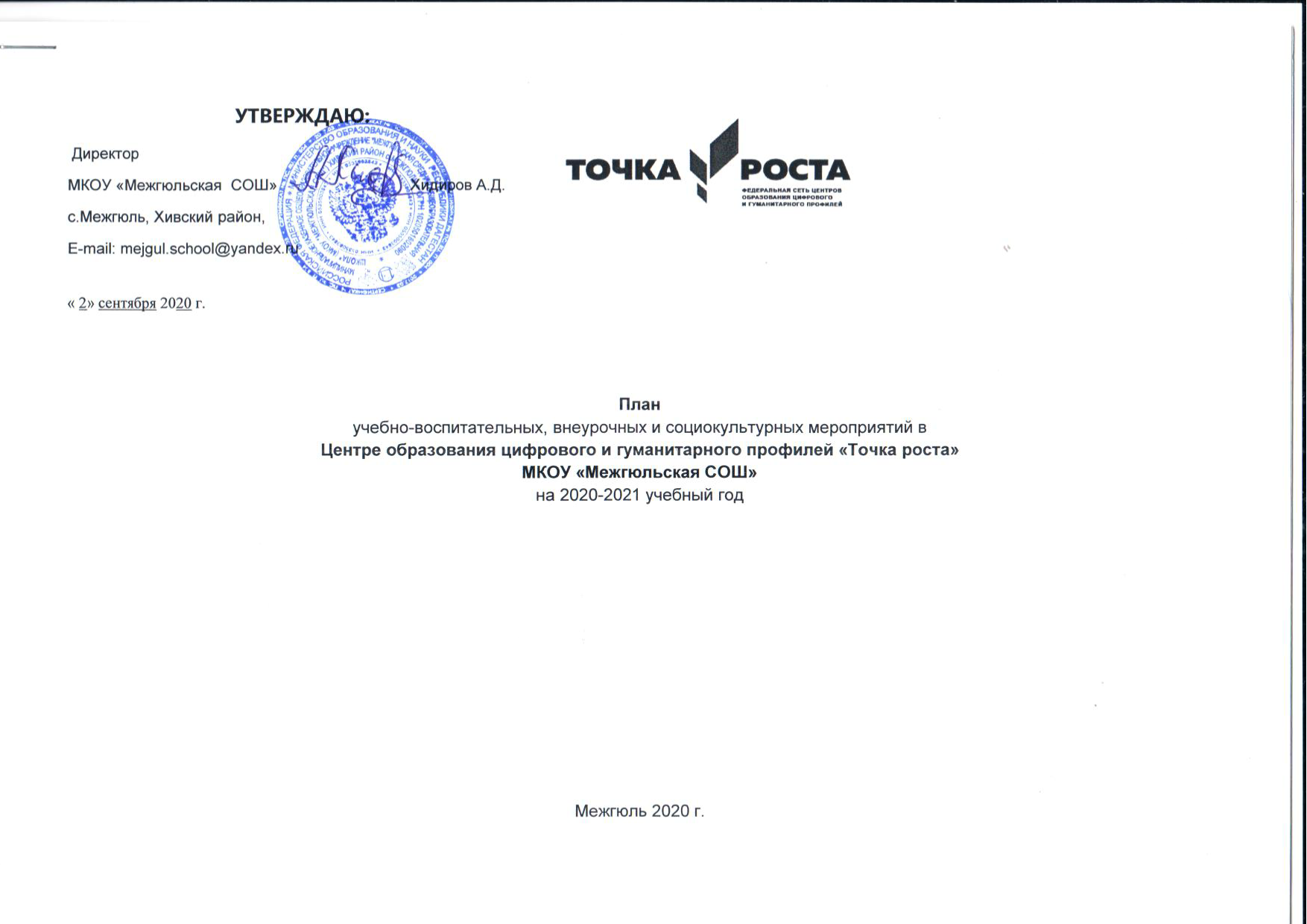 №п/пНаименование мероприятияУчастники мероприятийФорма проведенияСрок реализации мероприятияОтветственный                                 за реализацию мероприятия1Организационно-методическая деятельность, планирование работы, корректировка программ.Педагоги центраочная августРуководитель центра, педагоги Центра2Единый урок безопасности в сети интернетПедагоги центра,ученикиочнаясентябрьРуководитель центра, педагоги Центра3Экскурсии в центр "Точка роста"педагоги, обучающиеся, родители.очнаяв течение учебного года по отдельному графикуРуководитель Центра, педагоги ЦентраУРОЧНАЯ И ВНЕУРОЧНАЯ ДЕЯТЕЛЬНОСТЬ, КРУЖКИУРОЧНАЯ И ВНЕУРОЧНАЯ ДЕЯТЕЛЬНОСТЬ, КРУЖКИУРОЧНАЯ И ВНЕУРОЧНАЯ ДЕЯТЕЛЬНОСТЬ, КРУЖКИУРОЧНАЯ И ВНЕУРОЧНАЯ ДЕЯТЕЛЬНОСТЬ, КРУЖКИУРОЧНАЯ И ВНЕУРОЧНАЯ ДЕЯТЕЛЬНОСТЬ, КРУЖКИ4Проведение уроков по технологии, информатике, ОБЖ, открытых уроков по др. предметам.педагоги, обучающиеся очная в течение учебного года, по расписаниюРуководитель центра, педагоги 5Уроки безопасности педагоги, обучающиесяочная1 раз в четвертьпедагог по ОБЖ6Организация и проведение игры, мастер классов и выполнение кейсов педагоги, обучающиесяочнаяв течение учебного годаРуководитель, педагоги Центра  7Реализация программ внеурочной деятельностипедагоги, обучающиесяочная в течение учебного года, по отдельному расписаниюРуководитель , педагоги центра8Реализация программ кружковпедагоги, обучающиесяочная в течение учебного года, по отдельному расписаниюРуководитель Центра, педагоги УЧЕБНЫЕ ИНТЕНСИВЫ ДЛЯ ШКОЛЬНИКОВУЧЕБНЫЕ ИНТЕНСИВЫ ДЛЯ ШКОЛЬНИКОВУЧЕБНЫЕ ИНТЕНСИВЫ ДЛЯ ШКОЛЬНИКОВУЧЕБНЫЕ ИНТЕНСИВЫ ДЛЯ ШКОЛЬНИКОВУЧЕБНЫЕ ИНТЕНСИВЫ ДЛЯ ШКОЛЬНИКОВ9 Мастеркласс от фотографа " Фото и видеосъемка мероприятий"педагоги,обучающиесяочнаяноябрьРуководитель Центра10 Курс " Коптеры, пилотирование"педагоги, обучающиесяочная, дистанционнаяноябрь, мартРуководитель, педагоги Центра  11Курс «Коптеры, программирование"педагоги, обучающиесяочная, дистанционная1 раз в месяцРуководитель, педагоги Центра  МЕДИАСОПРОВОЖДЕНИЕМЕДИАСОПРОВОЖДЕНИЕМЕДИАСОПРОВОЖДЕНИЕМЕДИАСОПРОВОЖДЕНИЕМЕДИАСОПРОВОЖДЕНИЕ12Сопровождение  профиля в соц. сети «Инстаграмм» и на сайте школыпедагоги, обучающиесяочная, дистанционнаяв течении годаРуководитель, педагоги Центра  13Организация медиа-сопровождения школьных мероприятийпедагоги, обучающиесяочнаяв течение годаРуководитель,педагоги ЦентраОРГАНИЗАЦИЯ И ПРОВЕДЕНИЕ ОЛИМПИАДОРГАНИЗАЦИЯ И ПРОВЕДЕНИЕ ОЛИМПИАДОРГАНИЗАЦИЯ И ПРОВЕДЕНИЕ ОЛИМПИАДОРГАНИЗАЦИЯ И ПРОВЕДЕНИЕ ОЛИМПИАДОРГАНИЗАЦИЯ И ПРОВЕДЕНИЕ ОЛИМПИАД14Участие во Всероссийской олимпиаде школьников ( школьный этап), также участие в дистанционных олимпиадах. педагоги, обучающиесяочная, дистанционнаясентябрь - майпедагоги школы и ЦентраРЕАЛИЗАЦИЯ СЕТЕВЫХ ПРОЕКТОВРЕАЛИЗАЦИЯ СЕТЕВЫХ ПРОЕКТОВРЕАЛИЗАЦИЯ СЕТЕВЫХ ПРОЕКТОВРЕАЛИЗАЦИЯ СЕТЕВЫХ ПРОЕКТОВРЕАЛИЗАЦИЯ СЕТЕВЫХ ПРОЕКТОВ15Участие в проекте«Финансовая грамотность»обучающиесядистанционнаяв течение годапедагоги школы и Центра16Участие в проекте «Учи.ру»педагоги, обучающиесяочнаяв течение годапедагоги школы и Центра17Участие в проекте «Урок цифры»педагоги, обучающиесяочная, дистанционнаяв течение годапедагоги Центра18Участие в проекте "ПроеКТОриЯ"педагоги, обучающиесяочная, дистанционнаяв течение годапедагоги Центра19Участие в проекте«Большая перемена»обучающиесядистанционнаяв течение годапедагоги школы 20Участие в проекте «Яндекс. Учебник»обучающиесядистанционнаяв течение годапедагоги школы и ЦентраТЕМАТИЧЕСКИЕ НЕДЕЛИ В ТОЧКАХ РОСТАТЕМАТИЧЕСКИЕ НЕДЕЛИ В ТОЧКАХ РОСТАТЕМАТИЧЕСКИЕ НЕДЕЛИ В ТОЧКАХ РОСТАТЕМАТИЧЕСКИЕ НЕДЕЛИ В ТОЧКАХ РОСТАТЕМАТИЧЕСКИЕ НЕДЕЛИ В ТОЧКАХ РОСТА21Шахматная неделяпедагоги, обучающиесяочная, дистанционнаяфевральРуководитель, педагоги Центра  22Фестиваль Дроновпедагоги, обучающиесяочная, дистанционнаяноябрьРуководитель, педагоги Центра  23Неделя 3D моделированияпедагоги, обучающиесяочная, дистанционнаядекабрьРуководитель, педагоги центра 24Неделя программирования педагоги, обучающиесяочная, дистанционнаяМарт Руководитель, педагоги центра 25Неделя безопасного поведенияпедагоги, обучающиесяочная, дистанционнаяАпрель Руководитель, педагоги центра МЕРОПРИЯТИЯ ДЛЯ РОДИТЕЛЕЙМЕРОПРИЯТИЯ ДЛЯ РОДИТЕЛЕЙМЕРОПРИЯТИЯ ДЛЯ РОДИТЕЛЕЙМЕРОПРИЯТИЯ ДЛЯ РОДИТЕЛЕЙМЕРОПРИЯТИЯ ДЛЯ РОДИТЕЛЕЙ26Организация мастер-классов компьютерной грамотности родителейпедагоги и родителиочнаяпо отдельному графикупедагоги Центра, школьникиМЕРОПРИЯТИЯ ДЛЯ ПЕДАГОГОВМЕРОПРИЯТИЯ ДЛЯ ПЕДАГОГОВМЕРОПРИЯТИЯ ДЛЯ ПЕДАГОГОВМЕРОПРИЯТИЯ ДЛЯ ПЕДАГОГОВМЕРОПРИЯТИЯ ДЛЯ ПЕДАГОГОВ27Круглый стол «Результаты работы Центра» руководитель, педагоги Центраочнаядекабрь,март,майРуководитель, педагоги Центра28Проведение открытых уроков и мастер-классов для педагогов школ – партнеров.педагоги школ-партнеровочнаядистанционнаяпо мере поступления заявок от школ-партнеровРуководитель, педагоги Центра29Проведение открытых уроков и мастер-классов для молодых педагоговмолодые педагогиочная, дистанционнаяВ течении годаРуководитель Центра, педагоги 30Семинар  руководителей центров Хивского района руководитель, педагоги Центраочная, дистанционнаяВ течении годаРуководители Центров31Курсы повышения квалификации педагогов Центра Точка РостаРуководитель, педагоги центраочная, дистанционнаяВ течении годаРуководитель, педагоги центра